12.10.2023г.Беседа-лекция «Наркотики и их пагубное влияние на организм» В рамках плана антинаркотических мероприятий в МБОУ СОШ№4 12.10.2023 года с учащимися была проведена профилактическая беседа «Наркотики и их пагубное влияние на организм», которую провели советники директора по воспитанию.Целью данного мероприятия было предоставить учащимся информацию об отрицательном действии, негативных последствиях злоупотребления наркотическими и психотропными веществами В ходе встречи ребята посмотрели социальный ролик, обсудили его. Как поступить если кто-то предлагает попробовать алкоголь или наркотик. Как суметь устоять и отказаться. А по итогам профилактической беседы, каждый из ребят сделал свой вывод, что противостоять пагубным привычкам поможет сила воли, отказ от пробы наркотиков, увлеченность, занятость полезным и любимым делом. Учащиеся поняли: лучше читать книги, встать на ролики, посещать бассейн, то есть интересно и полезно проводить свой досуг. 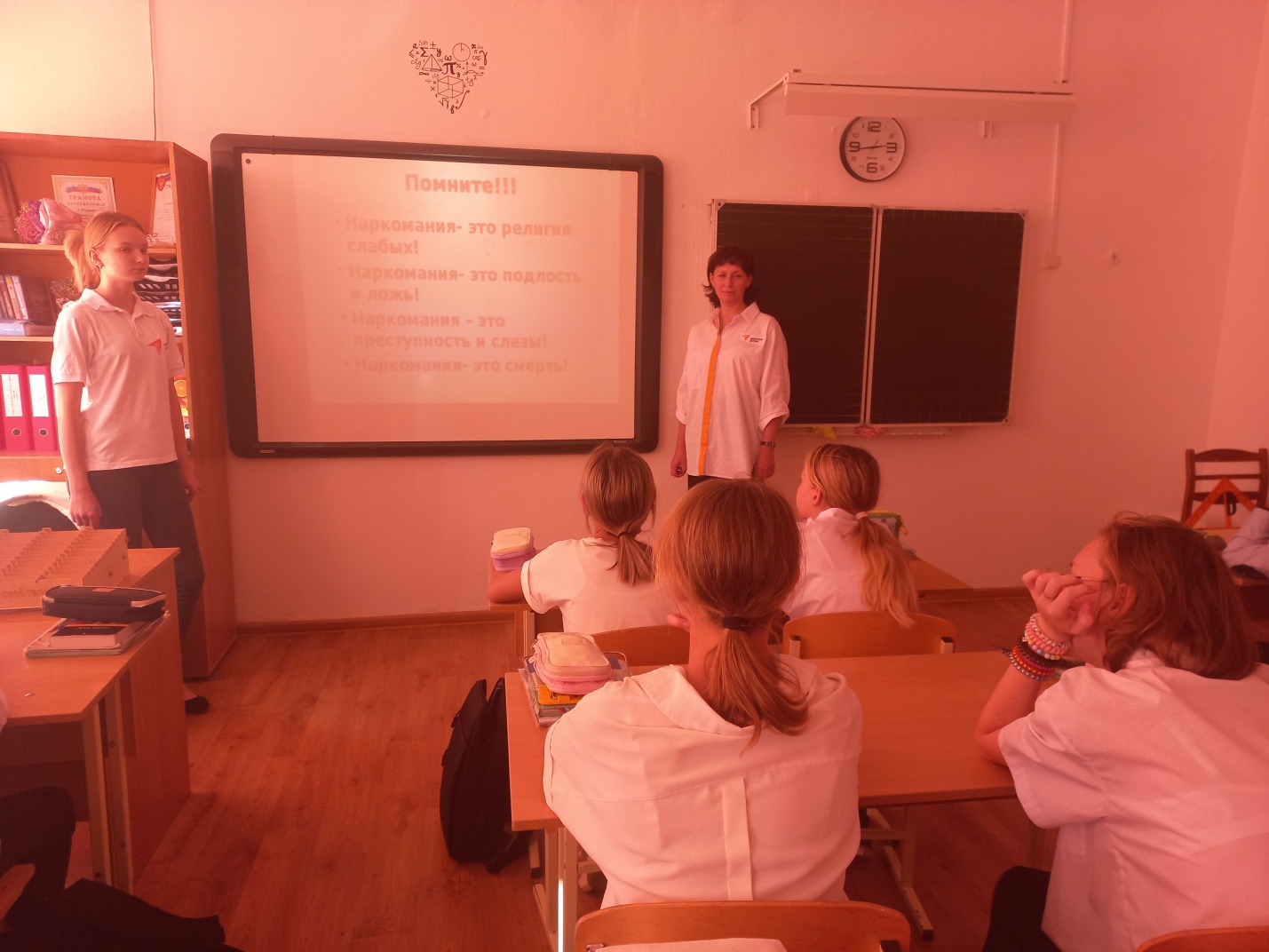 